ПОСТАНОВЛЕНИЕ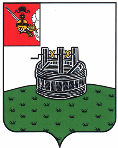 ГЛАВЫ ГРЯЗОВЕЦКОГО МУНИЦИПАЛЬНОГО ОКРУГА                              г. Грязовец  О поощренииВ соответствии с Положением о Почетной грамоте главы Грязовецкого муниципального округа, Благодарности главы Грязовецкого муниципального округа, Благодарственном письме главы Грязовецкого муниципального округа и ценном подарке от имени главы Грязовецкого муниципального округа, утвержденным постановлением главы Грязовецкого муниципального округа от 10 ноября 2022 года № 259 «О поощрениях главы Грязовецкого муниципального округа», рассмотрев представленные документы,ПОСТАНОВЛЯЮ:Поощрить Благодарственным письмом главы Грязовецкого муниципального округа за высокий профессионализм и компетентность и многолетний добросовестный труд:БАЛАНИЧЕВУ Елену Алексеевну, главного специалиста Местного отделения ДОСААФ России Грязовецкого района Вологодской области;РАЗГУЛОВА Валерия Павловича, техника Местного отделения ДОСААФ России Грязовецкого района Вологодской области.Глава Грязовецкого муниципального округа                                               С.А. Фёкличев14.03.2024№69